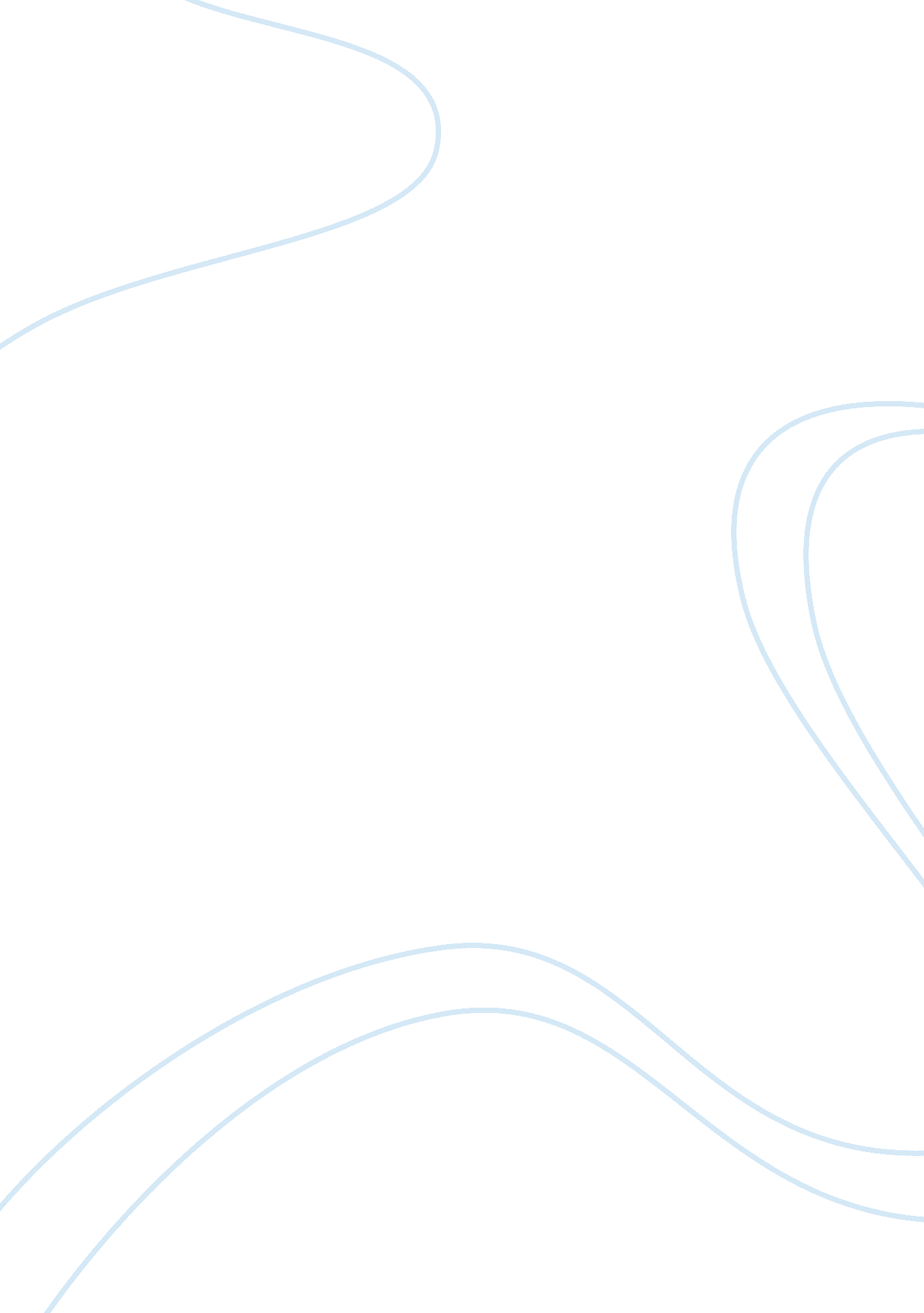 My essay about my own exprerience in english languagePsychology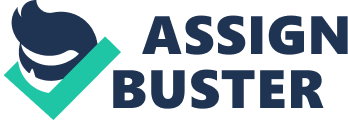 Second language is known as the language that we learn after our mother tongue. It is the secondary option of the individual. People learn second language for multiple purposes; to communicate with people of different ethnic, to get job, to feel easy to live in strange country or environment, to learn foreign culture and lifestyle etc. As it is very important to know or speak the language of the place where we live. However, my second language —English is the most the most difficult to learn in a short period of time. The learning second language is much interesting and challenging, and also make more experience if we have good group discussion and talk with the teacher about own experience and problems. I moved to an environment that was totally different from the one I came from. I knew that this would be my biggest hurdle I would have to overcome. I sat in back of the class room and felt shy to speak with friends and teacher because I can’t frame a good sentence to express my problem. But teacher help me in each and every step of my problems that I faced. In middle of the semester, I understand more English and I started asking question regarding my problems to my teacher; the problems were solve in clear and effective way and I handle easily. I came to know while I learn English everything will be possible and easy if we keep on working with full of interest. In my experience one of the best ways to learning is writing in blog and read loudly. I am not really good writer and reader because I speak and think in Nepali. When I have a problem I talk and discuss with friends and teacher to know the correct answer and when I know the answer I keep on working on it for my experience in future. In addition, Group discussion became good source to learn lots of different idea to express the thought. I am very much sure if we give full concentration with interest on it we can definitely, learn lots of vocabulary and become a good writer and speaker. However, the teacher chosen the topic was so interesting and funny. The topic was to express my own experience and opinion towards the environment where I had grown up. It was more interesting to write in Nepali but it was so hard to express the feeling in English. I work in listening text and write down the vocabulary word which I heard in every single day. I believed that, the way of learning English language just to write and read loud. The way I make my language better is just keep on practicing lots. I realize that I am the one decide how my language will turn out in the future. The doors finally opened for me, but it took effort. Life was complicated during the transition stage when I was learning to accustom myself to a new language. Moreover, my classes were challenging in various fields like group discussions, homework, listening and writing. I studied online, extra time out of college, and finally I am feeling easy to interact with different American People, learn their culture and life styles. 